Föredragningslista för Gymnastikförbundet Syds Extra Årsmöte 
15/6 2023, digitalt. Upprop och fullmaktsgranskning samt fastställande av röstlängd. Fastställande av föredragningslista för mötet.Fråga om mötets behöriga utlysande. Val av ordförande för mötet. Val av sekreterare för mötet. Val av två protokolljusterare samt tillika rösträknare.Beslut angående tillbyggnad av hall och logibyggnad.Mötet avslutas.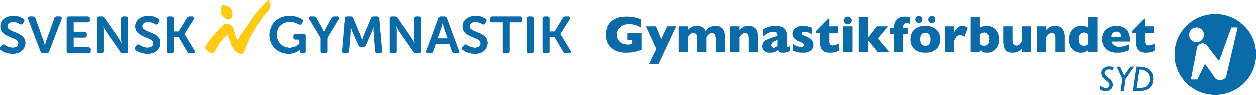 